The Elements of Art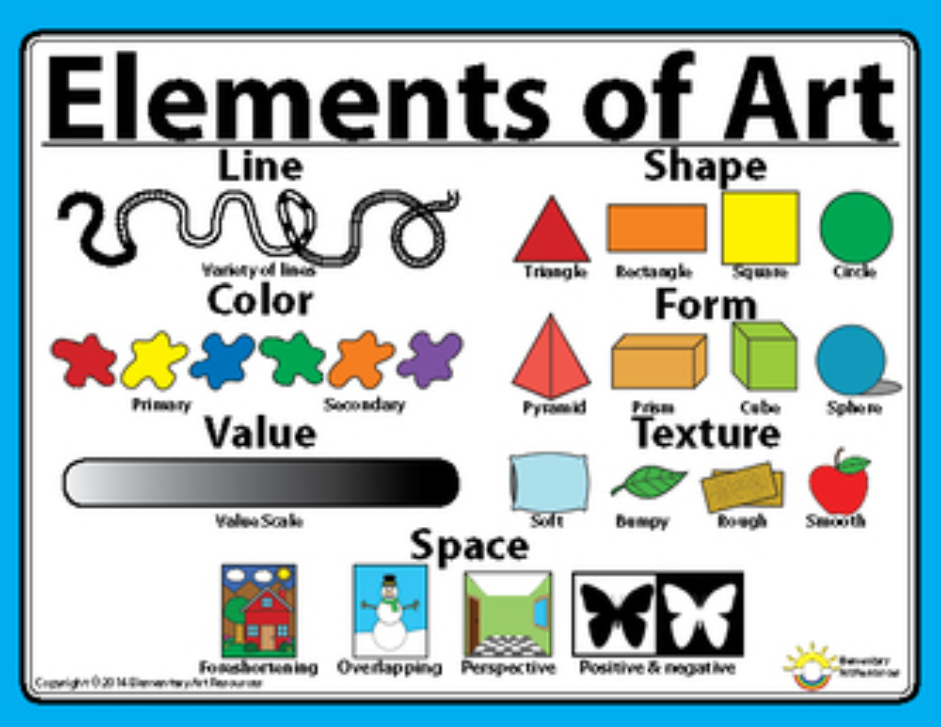 Match the element to the correct image: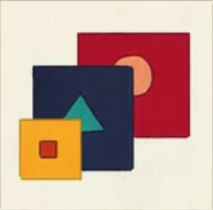 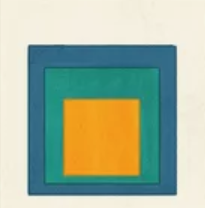 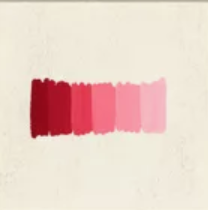 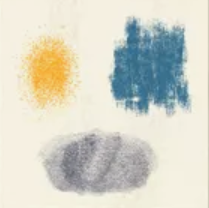 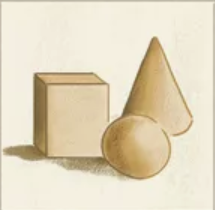 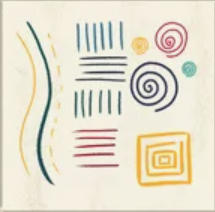 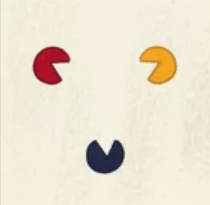 List the three elements you can see in these places: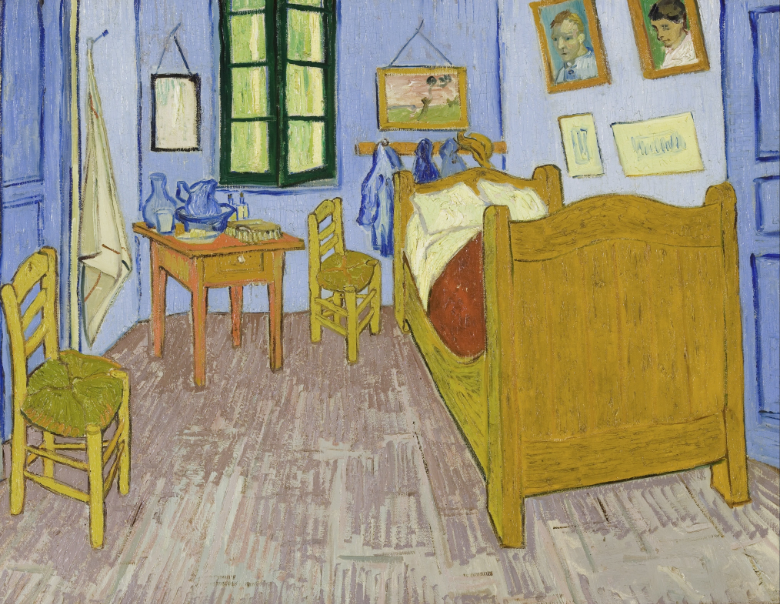 Draw an image in this space using Shape, Colour and Texture:Draw a line to:LineColourTexture Vincent’s Bedroom in Arles, 1888 by Vincent Van Gogh 